İDAŞ CLUB HOTEL2022 SUMMER FACTSHEET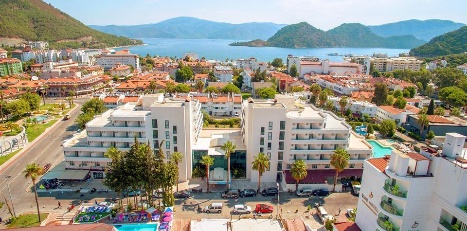 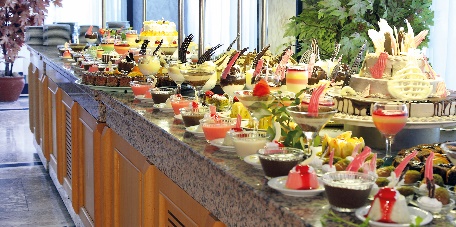 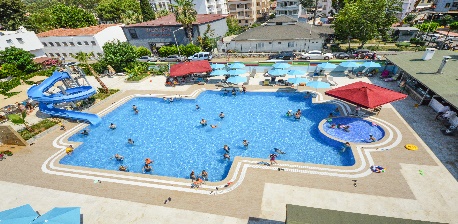 GENERAL INFORMATIONName of  Hotel:İDAŞ CLUB HOTEL:İDAŞ CLUB HOTEL Category: 4 STARS: 4 STARSAdresse:İÇMELER MAH. 325. SOK  NO: 1/D MARMARİS / MUĞLA:İÇMELER MAH. 325. SOK  NO: 1/D MARMARİS / MUĞLA:İÇMELER MAH. 325. SOK  NO: 1/D MARMARİS / MUĞLATelephone:0090 252 455 43 27:0090 252 455 43 27Web Site:www.idashotels.com:www.idashotels.comE-Mail:info@idashotels.com          reservation@idashotels.com:info@idashotels.com          reservation@idashotels.comBoard Type:ALL INCLUSIVE:ALL INCLUSIVELanguages:TURKISH - ENGLISH - RUSSIAN:TURKISH - ENGLISH - RUSSIANSeason : 28.04.2022 - 31.10.2022LOCATIONDistance to  Airport: DALAMAN AIRPORT  100 kmDistance to  City Center: 9 kmDistance to  Public Beach: 500 m (Sandy and Pebble)Distance to  Bar Street: 10 kmDistance to  Water Parks: 7 kmDistance to  State Hospital: 9 kmDistance to  Ahu Hospital: 8 kmDistance to  Yucelen Hospital: 15 kmHOTEL INFOHotel Building     : 2 Block with 6 FloorElevator    : 2 Built: 1996Renevation: 2021 (Partial)Total Area: 9100  m2Total Number of Rooms:176Total Number of Beds: 492OTHERCredit Card: Visa - MasterPets: Not AllowedVoltage: 220 VHandicapped: N / ANon Smoking Area: Smoking is not permitted in indoorsWifi: Free wifi is available in some public areas: Free wifi is available in some public areasOTHER SERVICES AND FACILITIESOTHER SERVICES AND FACILITIESSauna - Turkish Bath: Free (With Reservation, upon availability): Free (With Reservation, upon availability)Massage and  Turkish Bath  treatments: Extra ChargeTransfers: Extra Charge Taxi Minibus:  Extra Charge  ( In front of the Hotel )Doctor: Extra Charge  (Is call on request)Baby Sitting: Extra ChargeTV Lounge : √Beach Towel: With Deposite Fee (5 GBP )Meeting Room: Free Souvenir Shop: ExtraMini Market: ExtraBoutique: ExtraJewellery: ExtraRECEPTIONReception: 24 HoursCar Parking: Free ( Subject to availability,along to road ): Free ( Subject to availability,along to road )Check in: 14:00Check out: 12:00Exchange Service: √Luggage Room: √Wake up Service: √Bellboy and Porter Service: √Concierge Service: √Phone Calls: Extra Charge SWIMMING POOLSwimming Pool: 250 m2  - 355 m3 fresh waterSwimming Pool Depth:135 cm  - 150 cmChildren Pool :7m2  - 5 m3 Children Pool Depth: 35cmPool Hours: 08:00  -  18:30Slide: 10:00-12:00    /    15:00-17:00WC:  √Showers:  √Sunbeds and Parasols:  √ ACCOMODATIONStandard  RoomWithout Balcony RoomFamily (Bunkbed) RoomUnits508640Rooms111Max Pax332+2Room ViewStreet,Pool, MountainStreet,Pool, MountainStreet,Pool, MountainSize18m218m224m2FloorLaminateLaminateLaminateSplit A/ C√√√Lcd TV√√√Balcony√N/A√Direct Phone√√√Minibar√ 2 bottles of water daily√ 2 bottles of water daily√ 2 bottles of water dailyEnergy Sever√√√Desk and Mirror√√√Hair Dryer√√√Telephone in Bathroom√√√Toiletries√√√Walkin- Shower√√√Room CleaningDailyDailyDailyLinen ChangeEvery 3 DaysEvery 3 DaysEvery 3 DaysSAT TV ChanellsEngilsh-Turkish-RussianEngilsh-Turkish-RussianEngilsh-Turkish-RussianWardrobe√√√Luggage Rack√√√Side Table and Chairs√√√Safe BoxWith Deposite Fee 10 GBPWith Deposite Fee 10 GBPWith Deposite Fee 10 GBPFire Alarm System√√√Baby Cot√  (On Request)√  (On Request)√  (On Request)* FAMILY (BUNKBED) ROOMS: Same features with Standard Room , consist of 1 French Bed  ( 160 X 190 )  and    Bunkbed With 2 beds (90X190)FOOD AND BEVERAGEBreakfast: 07:30 - 09:30   Open BuffetLate Breakfast:09:30 - 10:00    Fix BuffetLunch: 12:30 - 14:00Snack: 14:00 - 16:00Coffee Break: 17:00 - 17:30Dinner: 19:30 - 21:30Pool Bar: 10:00 - 23:00        Local Alcoholic and Non Alcoholic , cold and hot drinks : 10:00 - 23:00        Local Alcoholic and Non Alcoholic , cold and hot drinks : 10:00 - 23:00        Local Alcoholic and Non Alcoholic , cold and hot drinks Lobby Bar: 07:30 - 10:00        Hot and cold drinks    : 07:30 - 10:00        Hot and cold drinks    : 07:30 - 10:00        Hot and cold drinks    Lobby Bar: 12:00 - 14:30        Local Alcoholic and Non Alcoholic , cold and hot drinks : 12:00 - 14:30        Local Alcoholic and Non Alcoholic , cold and hot drinks : 12:00 - 14:30        Local Alcoholic and Non Alcoholic , cold and hot drinks Lobby Bar: 19:00 - 23:00        Local Alcoholic and Non Alcoholic , cold and hot drinks : 19:00 - 23:00        Local Alcoholic and Non Alcoholic , cold and hot drinks : 19:00 - 23:00        Local Alcoholic and Non Alcoholic , cold and hot drinks Hot Drinks Buffet: 10:00 - 19:00Extras : Turkısh Coffee – Import Drinks – Cocktails –Any bottled or canned drink -: Turkısh Coffee – Import Drinks – Cocktails –Any bottled or canned drink -: Turkısh Coffee – Import Drinks – Cocktails –Any bottled or canned drink -  Fresh Fruit Juice -      Quality Wines  Fresh Fruit Juice -      Quality Wines  Fresh Fruit Juice -      Quality WinesHoneymoon Setup: Wine and Fruit BasketBaby Chair: √Indoor Restaurant: 170 PaxOutdoor Restaurant: 280 PaxSPORTS AND ANİMATIONSPORTS AND ANİMATIONTennis Court: Free      Hard court,without lighting: Free      Hard court,without lightingMini Football: Free      Hard court,without lighting: Free      Hard court,without lightingVoleyball: Free      Hard court,without lighting: Free      Hard court,without lightingBasketball: Free      Hard court,without lighting: Free      Hard court,without lightingAeorobic-Plates-Gymnastic: √Pool Games: √Water Polo: √Soft Animation: √Night Animation: Shows and cabarets (Four times in a week): Shows and cabarets (Four times in a week)Live Music: √  1 time in a weekTurkish Night: √  1 time in a weekDart Games: √Playing Cards, Tavla: √Mini Club( 4-12 ages): 10:00 - 12:00   /     15:00 - 17:00 Mini Disco ( 4-12 ages): √  Every Night in outdoor restaurant: √  Every Night in outdoor restaurantChildren Playing Ground : √GENERAL INFORMATION AND RULES• FOR SAFETY , IT IS MANDATORY TO WEAR YOUR WRIST BAND DURING YOUR STAY.• FOR SAFETY , IT IS MANDATORY TO WEAR YOUR WRIST BAND DURING YOUR STAY.• FOR SAFETY , IT IS MANDATORY TO WEAR YOUR WRIST BAND DURING YOUR STAY.• HOTEL MANAGEMENTS HOLDS THE RIGHT TO CHANGE THE TIME AND LOCATION OF THE OPERATIONS.• HOTEL MANAGEMENTS HOLDS THE RIGHT TO CHANGE THE TIME AND LOCATION OF THE OPERATIONS.• HOTEL MANAGEMENTS HOLDS THE RIGHT TO CHANGE THE TIME AND LOCATION OF THE OPERATIONS.• ALL THE SERVICES AND ACTIVITIES ARE SUBJECT TO WEATHER CONDITIONS , WHEN THE CONDITIONS • ALL THE SERVICES AND ACTIVITIES ARE SUBJECT TO WEATHER CONDITIONS , WHEN THE CONDITIONS • ALL THE SERVICES AND ACTIVITIES ARE SUBJECT TO WEATHER CONDITIONS , WHEN THE CONDITIONS    ARE NOT AVAILABLE IT IS NOT POSSIBLE TO GIVE SOME OF THE SERVICES.   ARE NOT AVAILABLE IT IS NOT POSSIBLE TO GIVE SOME OF THE SERVICES.   ARE NOT AVAILABLE IT IS NOT POSSIBLE TO GIVE SOME OF THE SERVICES.• PETS ARE NOT ALLOWED.• PETS ARE NOT ALLOWED.• PETS ARE NOT ALLOWED.• WITHIN THE SCOPE OF C-19 , OUR GUESTS CAN HOST THEIR VISITORS AT THE LOBBY BY INFORMING THE RECEPTION.• WITHIN THE SCOPE OF C-19 , OUR GUESTS CAN HOST THEIR VISITORS AT THE LOBBY BY INFORMING THE RECEPTION.• WITHIN THE SCOPE OF C-19 , OUR GUESTS CAN HOST THEIR VISITORS AT THE LOBBY BY INFORMING THE RECEPTION.• SPECIAL REQUESTS ARE SUBJECT TO AVAILIBILTY UPON  CHECK-IN AND MAY INCUR ADDITIONAL CHARGES .  SPECIAL• SPECIAL REQUESTS ARE SUBJECT TO AVAILIBILTY UPON  CHECK-IN AND MAY INCUR ADDITIONAL CHARGES .  SPECIAL• SPECIAL REQUESTS ARE SUBJECT TO AVAILIBILTY UPON  CHECK-IN AND MAY INCUR ADDITIONAL CHARGES .  SPECIAL    REQUESTS CAN NOT BE GUARANTEED.    REQUESTS CAN NOT BE GUARANTEED.    REQUESTS CAN NOT BE GUARANTEED.• YOU CAN RENT A SAFETY DEPOSITE BOX IN YOUR ROOM (WITH DEPOSITE FEE) OTHERWISE THE HOTEL CAN NOT BE  • YOU CAN RENT A SAFETY DEPOSITE BOX IN YOUR ROOM (WITH DEPOSITE FEE) OTHERWISE THE HOTEL CAN NOT BE  • YOU CAN RENT A SAFETY DEPOSITE BOX IN YOUR ROOM (WITH DEPOSITE FEE) OTHERWISE THE HOTEL CAN NOT BE     HELD RESPONSIBLE FOR LOSS OF YOUR VALUABLE ITEMS.   HELD RESPONSIBLE FOR LOSS OF YOUR VALUABLE ITEMS.   HELD RESPONSIBLE FOR LOSS OF YOUR VALUABLE ITEMS.• ONLY ONE  ENERGY SAVER  CARD IS GIVEN,  OUR GUESTS ARE REQUIRED TO RETURN THE ENERGY SAVER   CARDS• ONLY ONE  ENERGY SAVER  CARD IS GIVEN,  OUR GUESTS ARE REQUIRED TO RETURN THE ENERGY SAVER   CARDS• ONLY ONE  ENERGY SAVER  CARD IS GIVEN,  OUR GUESTS ARE REQUIRED TO RETURN THE ENERGY SAVER   CARDS    WHEN CHECKING OUT.    WHEN CHECKING OUT.    WHEN CHECKING OUT.• PLEASE BE CONSIDERATE OF OTHER GUESTS AND KEEP ON WITH NO SWIMSUITS AND WET CLOTHING IN THE LOBBY • PLEASE BE CONSIDERATE OF OTHER GUESTS AND KEEP ON WITH NO SWIMSUITS AND WET CLOTHING IN THE LOBBY • PLEASE BE CONSIDERATE OF OTHER GUESTS AND KEEP ON WITH NO SWIMSUITS AND WET CLOTHING IN THE LOBBY     AND THE RESTAURANTS.    AND THE RESTAURANTS.    AND THE RESTAURANTS.• PLEASE DONT SMOKE IN YOUR ROOMS AND INDOORS.PLEASE USE THE BALCONY FOR SMOKİNG.PLEASE USE ASHTRAY ,   DO NOT THROW  CİGARETTES OUT OF THE BALCONY• PLEASE KINDLY READ AND FOLLOW POOL RULES. • PLEASE KINDLY READ THE HOTEL FIRE GUIDE• ACCOMODATION AT  THE FACILITY ENDS WITH BREAKFAST ON THE DEPARTURE DAY.• A LATE CHECK-OUT İS UPON AVAILIBILTY OF THE HOTEL WITH CHARGE.• IN CASE LOST OF YOUR SAFE-BOX KEY , WILL BE CHARGED 10.- GBP• ALCOHOLIC BEVERAGES ARE NOT SERVED TO PERSONS UNDER 18 YEARS OF AGE.• POLICARBON OR PLASTIC  GLASSES ARE USED AROUND THE POOL.• OUR ALL INCLUSIVE CONCEPT IS SELF SERVICE.• PLEASE DO NOT TAKE ANY KIND OF  FOOD AND BEVERAGES AND RESTAURANT MATERIALS OUT OF THE RESTAURANTS    AND YOUR ROOMS.• VEGETERIAN , DIET AND GLUTEN FREE MENUS ARE PREPARED ACCORDING TO REQUESTS OF OUR GUESTS.• BRAND , TYPES AND PRESENTATION PREFERENCES OF ALL ALCOHOLIC AND NON ALCOHOLIC BEVERAGES ARE DETERMINED BY THE HOTEL.• SUN LOUNGERS  AND PARASOLS ARE FREE IN OUR BEACH AND POOL. (UPON AVAILIBILITY). • IN PUBLIC BEACH , ENTRANCE ARE FREE , SUN LOUNGER , MATTRESS AND PARASOLS ARE CHARGED • PLEASE FOLLOW THE POOL RULES, OTHERWISE THE HOTEL CAN NOT BE HELD RESPONSIBLE FOR THE ACCIDENTS    THAT MAY OCCUR• IT IS PROHIBITED BY HYGIENE REGULATIONS TO ENTER THE POOL WITH ANY CLOTHING OTHER THAN SWIMMING    CLOTHES.• PLEASE DO NOT CARRY YOUR BATHROOM TOWELS TO THE POOL AND BEACH.• THE SERVICES OFFERED BY OUR FACILITY WITHIN THE CONCEPT AND THE USE OF SOME SERVICE AREAS MAY BE                      LIMITED OR CLOSED  DURING TO STAY ACCORDING TO THE CIRCULAR REGULATIONS WITHIN THE SCOPE OF C-19 .• C-19 PRECAUTIONS      CHECK IN -- CONTACT -FREE TEMPERATURE MEASURING , DISTANCE REGULATIONS, DISINFECTANT DISPENCERS    POOL AND PUBLIC AREAS -- DISTANCE REGULATIONS, DISINFECTANT DISPENCERS    PLEASE WEAR YOUR MASK REGULARLY•ALL INCLUSIVE CONCEPT BEGINS AT 14:00 ON ARRIVAL DAY AND CONTINUES TILL 12: 00 ON DEPARTURE DAY•OUR GUESTS WHO HAVE FINISHED THEIR STAY ARE SUBJECT TO A FEE TO BENEFIT FROM THE ALL INCLUSIVE SYSTEM AND THEY CAN GET NECESSARY INFORMATION FROM THE RECEPTION•PLEASE DO NOT USE NAPPIES IN THE SWIMMING POOLS, PLEASE USE SPECIAL SWIMMING PANTS FOR BABIES•WE RESERVE THE RIGHT TO WITHDRAW THE FACILITY OF SLIDE , IF IT IS BEING MISUSED•THE RESPONSIBILITY OF THE CHILDREN IN THE ELEVATORS, POOLS AND SLIDES IS THE PARENTS RESPONSIBILITY